HILLCLIMB WEEKEND 2nd & 3rd 2016ENTRY FORMPLEASE PRINT CLEARLY IN BLOCK CAPITAL IN THIS SECTIONDrivers/Entrants Name..............................................................................................................................................................................................................................................Driver Address.............................................................................................................................................................................................................................. Phone No. (Home).........................................	Mobile No...................................................Email Address:……………………………………………………………………………………..Comp Licence No...............................				Grade of Licence............................................Next of Kin’s Name...........................................................             Phone No................................................		Present at Event Yes __ No __Class Entered .............Hillclimb Championship Entrant: Yes __ No __ if Yes      Championship Race No...................................Make of Car........................      Engine Capacity..................cc         Type of car:		               Two wheel drive            	          Four wheel driveCommercial Entrant...............................................................  Entrant licence No........................................................................Are you Double Driving: Yes  	No  	If Yes, Double drivers name.........................................................................If Yes, Double drivers Licence Type.............................................................Will you take part on (please tick): Saturday 2nd or Sunday 3rd        BOTH			          DECLARATION OF INDEMNITY(a) I have read the supplementary regulations issued for this event and agree to be bound by them and by the General Competition Rules and Regulations of MI including the guidelines and regulations contained in Motorsport Ireland’s Code of Conduct for Children’s Sport. In consideration of the acceptance of this entry or of my being permitted to take part in this event I agree to save harmless and keep indemnified the Carlow Car Club (Organising Club), Irish Automobile Club Ltd. t/a Royal Irish Automobile Club, Irish Motorsport Federation Ltd. t/a Motorsport Ireland and their respective officials, servants, representatives and agents from and against all actions, claims, costs, expenses and demands in respect of death, injury, loss of or damage to the person or property of myself, my driver(s), passenger(s) or mechanic(s) (as the case may be) howsoever caused arising out of or in connection with this entry or my taking part in this event and notwithstanding that the same may have been contributed to or occasioned by the negligence of the said bodies, their officials, servants, representatives or agents. Furthermore, in respect of any parts of this event on ground where Third Party Insurance is not required by law, this Agreement shall in addition to the parties named above extend to all and any other competitor(s) and their servants and agents and to all actions, claims, costs, expenses and demands in respect of loss of or damage to the person or property of myself, my driver(s), passenger(s) or mechanic(s). My age (driver) is …………… (if applicable, state "over 18 years"). (b) I declare that to the best of my belief the driver(s), passenger(s) possess the standard of competence necessary for an event of the type to which this entry relates and that the car entered is suitable and roadworthy for the event having regard to the course and the speeds which will be reached. (c) I understand that should I at the time of this event be suffering from any disability whether permanent, temporary or otherwise which is likely to affect prejudicially my normal control of my automobile, I may not take part unless I have declared such disability to MI, who have, following such declaration issued a licence which permits me to do so. (d) I undertake that at the time of the event to which this entry relates I shall be in possession of a current certificate of medical fitness. In the case of MI Licence Holders, only certificates on the official MI or FIA Medical Forms will be accepted. (e) Any indemnity and/or declaration as prescribed by sub-paragraphs (a) and (b) above which is signed by a person under the age of 18 years shall be countersigned by that person’s parent or guardian, whose full names and address shall be given. Furthermore, the parents and/or guardians of persons under 18 years of age shall grant permission to MI and the Irish Sports Council to carry out tests in accordance with the Irish Anti-Doping Rules (Rule No 139) in the following form: “I/We hereby grant permission to MI and the Irish Sports Council to carry out tests as set out in Rule No 139 of the GCRs in accordance with the Irish Anti-Doping Rules.” SIGNATURE  (DRIVER)...........................................................................................................		DATE..............................................SIGNATURE OF COMMERCIAL ENTRANT..............................................................................		DATE..............................................SIGNATURE OF PARENT / GUARDIAN...................................................................................		DATE..............................................ADDRESS ………………………………………………………………………………………………………………………….                                            SOCIAL MEDIA POLICYMOTORSPORT IRELANDPurpose – Motorsport Ireland (MI) have created this policy document to ensure that any individual involved in any form of motorsport in Ireland, which is governed by MI, understand and agree to their responsibilities when using social media and in particular when posting content to any form of social media or to any Internet Websites, blogs, forums or message boards. The Competitor / Official named hereunder hereby, by signing this document, agrees and understands as follows-1.	This policy document covers all those involved within the sport whether they are a Competitor, Entrant, Parent of a Competitor or Entrant, Team Official, Race Official or Motorsport Ireland Official whilst participating under Motorsport Ireland regulations regardless of their original national ASN. This policy is referred to in the entry forms for all events and is binding upon Competitors from other national ASNs in that manner. 2.	Any content submitted online through the medium of the Internet by those participating or officiating at Motorsport Ireland sanctioned events should not contain material that could be deemed to be threatening, harassing, bullying, illegal, obscene, defamatory, slanderous or hostile towards any individual, team or entity participating or officiating at Motorsport Ireland sanctioned events or the Governing Body, Motorsport Ireland. 3.	Content is defined as text, images, audio, video and any user generated content knowingly uploaded to the internet.   4.	Furthermore it is the responsibility of those who participate or officiate at Motorsport Ireland sanctioned events to make sure that any third party associated with them does not submit content online which would be in breach of this policy. If a third party submits such content which is clearly associated with the participant or official, it is the participant or official who will be held responsible by Motorsport Ireland for the breach of this policy. In this regard the onus is on the participant or official to prove that the third party is not in any way associated with them.5.	All those who participate or officiate at Motorsport Ireland sanctioned events are reminded that the General Competition Rules, as defined within the current Motorsport Ireland Yearbook and / or Motorsport Ireland Website, apply at all times and that failure to adhere to the policies set out in this document will result in a breach of those regulations and the penalties and sanctions as set out in the current Yearbook and /or Website will apply. 6.	By signing this document as a competitor or official partaking in a Motorsport Ireland event you are deemed by the Governing Body to have made yourself aware of the content of both this policy and the General Competition Rules relevant to you and agree to comply with same. Furthermore you are aware of the adjudication process and penalties applicable upon breaching this policy as are set out in the General Competition Rules. 7.	By signing this document you are agreeing that you are fully aware and understand also that the Rights of Appeal and Appeals Process, as set out in the current Motorsport Ireland yearbook and / or website, apply. 8. 	I/we the undersigned hereby understand and agree to the terms of this policy and I further hereby undertake to uphold the spirit and nature of this policy.  Minors / Parents –I, as a minor under the age of 18 years, understand that this document must be co-signed by my parent / guardian and I furthermore understand that this agreement is then binding on all parties and that my parent/ guardian is jointly and severally liable in respect of the resulting penalties for a breach of this policy as a result.I, as parent / guardian for the below named minor hereby agree to the contents of this policy document and confirm that I understand I am bound legally to the terms of this policy document on behalf of the below named minor and am jointly and severally liable in respect of the resulting penalties for a breach of this policy as a result. SIGNATURE  (DRIVER)...........................................................................................................		DATE..............................................SIGNATURE OF COMMERCIAL ENTRANT..............................................................................		DATE..............................................SIGNATURE OF PARENT / GUARDIAN...................................................................................		DATE..............................................ADDRESS ………………………………………………………………………………………………………………………….                                            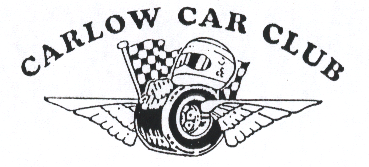 